                            Голубівська загальноосвітня  школа І – ІІІ ступенів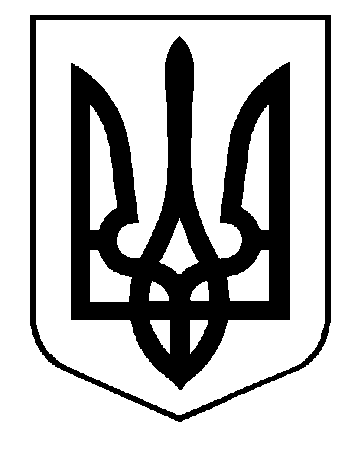 Новомосковської районної радивул. Леніна,17, с. Голубівка, Новомосковського району, Дніпропетровської області, 51230, тел. (05693)53193E-mail: sndgolubovka@ukr.net Відкритий урок – семінар у 8 класіна тему: «Життя та наукова діяльністьД.І.Менделєєва»                                                           Виконала                                                                                                                                                                                                                                     вчитель хімії вищої категорії                                                                   Коненко Тамара Кирилівна             Голубівка 2012Учасники семінару: учні 8 класу.Тип семінару: пошуково-творчий.Актуальність семінару як навчальної технології.В основі семінару лежать інтереси учнів. Участь в семінарі забезпечує вміння розв’язувати значущі в дослідницькому та творчому плані проблеми, що потребує інтегрованих знань і дослідницького пошуку.Мета й завдання семінару.Дослідити  життя й наукову діяльність видатного вченого Д.І.Менделєєва.Розвивати вміння учнів будувати промову, виступати перед аудиторією, чітко інтерпретувати результати досліджень.Удосконалювати вміння ефективно використовувати засоби електронних комунікацій.План роботи над семінаром.Постановка проблеми.Визначення теми й мети семінаруОзнайомлення учнів із суттю семінару та основними етапами його реалізації.Робота  з інформаційними ресурсами. Звіти творчих груп.Презентація проекту.Структура семінару:Ключове питання: У чому універсальність таланту Д.І.Менделєєва.Тематичні питання:З’ясувати умови, в яких формувався характер і розвивався талант великого вченого.Наукові відкриття Дмитра Івановича Менделєєва.Увічнення пам’яті Д.І.Менделєєва.Очікувані результатиВироблення в учнів умінь працювати з додатковою літературою, систематизувати матеріал, робити висновки.Удосконалювання вмінь готувати доповіді й виступати з ними.Розвиток умінь працювати в команді.Хід уроку.Вступне слово.Вчитель. Добираючи матеріал для виступу, ви мали з’ясувати такі питання:У яких умовах формувався характер і розвивався талант Дмитра Менделєєва?Дослідження і відкриття великого вченого.Яке значення діяльності Д.Менделєєва для науки та суспільства?Увічнення пам’яті вченого.Для роботи ви об’єднались у групи й визначили напрямок дослідження:    Група 1 з’ясовувала особливості життєвого шляху вченого.    Група 2 дізнавалася про дослідження та відкриття Д.Менделєєва, у чому надзвичайність його таланту.   Група 3 зібрала матеріал про увічнення пам’яті великого вченого.Учні групи 1 з’ясували:Менделєєв народився 8 лютого 1834 року в Тобольську в родині директора гімназії. Читати й писати навчився дуже рано, тому в гімназію вступив на рік раніше за інших дітей.Навчаючись у гімназії, особливий інтерес виявляв до фізики й математики.У 1847 році вмирає батько, і сім’я залишається в скрутних умовах. Матір робить усе, щоби Дмитро продовжував навчання. У1850 році він був зарахований студентом Педагогічного інституту в Петербурзі на фізико-математичний факультет.Перша наукова робота з’явилась у 1854 році, вона була присвячена мінералогії. У травні 1855 р. Менделєєв одержує свою  першу нагороду від Вченої ради – золоту медаль та звання  «старший учитель».У 1856 р. вчений захищає дисертацію «Будова силікатних сполук» і стає доцентом Петербурзького університету. Саме з цього часу починається його справжня наукова робота.Багато перешкод було на шляху вченого – і хвороби, і заздрощі інших науковців, і негаразди в особистому житті.Спільно ми зробили такі висновки:У Дмитра Менделєєва був рідкісний талант, даний йому Богом,  який він не занедбав, незважаючи на негаразди та перешкоди в житті.Не зазнавши особистого щастя, бачачи навколо себе злиденну країну, він присвятив себе науці й намагався зробити все від нього залежне для розквіту своєї Батьківщини. Він був не лише науковцем, але й видатним суспільним діячем свого часу.Учні групи 2 вивчали питання про видатні відкриття і дослідження Д.І.Менделєєва.   Вони дізналися про таке:Д.І.Менделєєв відкрив у 1869 році періодичний закон і створив  на його основі періодичну систему хімічних елементів.Написав класичну працю «Основи хімії», де заклав неорганічну хімію з точки зору періодичного закону.Створив перший підручник «Органічна хімія», за що одержав Демидівську премію Академії Наук.Розробив гідратну теорію розчинів.Вивчав залежність об’ємів газів і рідин від температури й тискуВідкрив існування критичної температури.У галузі метрології розробив фізичну теорію ваг, заснував Палату мір і ваг.Одержав бездимний порох і організував його виробництвоЗаклав основи технологічного процесу крекінгу нафти, одержання легкого моторного палива з важких нафтопродуктів.Першим висловив ідею газифікації вугілля.Розглядав можливість активного застосування мінеральних добрив у сільському господарстві.Розглядав проблеми зрошування ґрунтів.Займався проблемами освоєння Арктики.Науково обґрунтував процес одержання горілки і став засновником нового напрямку в науці – алкоголіметрії.Д.Менделєєв – автор 500 наукових праць з хімії, фізики, метрології, економіки та ін.Під час роботи ми зробили такі висновки:Феномен Д.І.Менделєєва полягає в надзвичайній широті його інтересів, рідкісній ерудованості в різних галузях науки і практики.Його неоцінення спадщина – понад 500 наукових робіт – є надбанням людства.Група 3 досліджувала питання про увічнення пам’яті Д.І.Менделєєва.   У процесі вивчення питання ми з’ясували таке:На честь Д.Менделєєва створена Премія Російської Академії наук за видатні заслуги в галузі робів з фізики й математики. Ім’я Д.І.Менделєєва носять:Російське хімічне товариство.Науково-дослідницький інститут метрології.Хіміко-технологічний інститут у Санкт-Петербурзі.Місто на річці Кама.Містечко під Москвою.Вулиці в багатьох  містах різних держав світу.Станція московського метрополітенуНауково-дослідне судно.Хімічний елемент № 101 періодичної системи.Кратер на Місяці.Мінерал менделєєвіт.Вулкан на Курилах.Хребет у Льодовитому океані.На честь Д.І.Менделєєва встановлені пам’ятники в ТобольськуЮ Москві, Снкт-Петерзбурзі, інших містах.До сторіччя з Дня відкриття періодичного закону булла випущена поштова марка.Наші висновки:Д.І.Менделєєв увійшов до анналів світової науки як явище самобутнє, що не має аналогій із жодним науковцем світу.Д.І.Менделєєв – усесвітньо відомий учений. Наукові і технічні ідеї вченого розвиваються і впроваджуються в багаточисельних працях вітчизняних і закордонних учених.